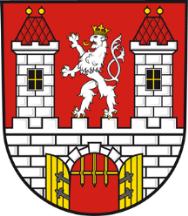 Městský úřad Dvůr Králové nad Labemnáměstí T. G. Masaryka 38, 544 17 Dvůr Králové nad LabemМіська рада  Двур-Кралове-над-Лабемпл. Т. Г. Масарика 38, 544 17 Двур Кралове над Лабем У рамках виконання виїзної соціальної роботи ми пропонуємо допомогу у вирішенні складної життєвої ситуації всім, хто її потребує… Основна інформація, контактні дані: ➢ Соціальний працівник міської  ради :      Іва Яролімкова, тел.: 499 318 281, 734 763 090 , ел. пошта: jarolimkova.iva@mudk.cz      Бц.  Марцела Шафарікова, тел.: 499 318 299, 731 630 416      ел. пошта: safarikova.marcela@mudk.cz Соціального працівника можна знайти за адресою Rooseveltova 749, 544 01 Двур Кралове над Лабем (будівля міської поліції, біля автовокзалу)Основна інформація • Консультування - в рамках соціального консультування надає клієнтам інформацію, необхідну для подолання несприятливої ​​життєвої ситуації (консультування в системі пільг, соціальних послуг та інших видів допомоги відповідно до поточних потреб). • Допомога в забезпеченні претензій - шляхом передачі контактних даних, організації контакту, супроводу їх до місця проведення (органи, соціальні служби), допомога в заповненні заявок на пільги/послуги та інше відповідно до поточних потреб • Посередництво в матеріальній допомозі - одяг, їжа • Охорона здоров'я - якщо реєстрація в Інтеграційному центрі завершена і їм надано спеціальну візу, необхідно відвідати медичну страхову компанію, де видадуть страхову картку та можна звернутися до будь-якого лікаря загальної практики (якщо необхідно, соціальний відділ допоможе). • фінансова допомога – невідкладна  допомога, яку здійснює Бюро праці Двур-Кралове-над-Лабем                     Бюро праці Двур Кралове, 17. листопаду, 544 01 Двур Кралове над Лабем                       контактний телефон: 950 168 230, 950 168 231, 950 168 232 	(будівля знаходиться навпроти супермаркету Кауфланд, біля автовокзалу) • Працевлаштування – необхідний дозвіл на роботу, яким займається Бюро праці Трутнова.          Дозвіл може бути виданий на 1 рік         Бюро праці Трутнова, Горська 5, 541 01 Трутнов         контактна особа In.  Новакова, тел.: 950 168 425   (будівля бюро зайнятості знаходиться навпроти автовокзалу, поруч із супермаркетом Білла)    записи шукачів роботи згодом у Бюро праці Двур Кралове над Лабем        Бюро праці Двур Кралове, 17. listopadu, 544 01 Двур Кралове над Лабем         контактний телефон: 950 168 210, 950 168 211 – 214 • Освіта - муніципальна влада Двůr Králové nad Labem, пл. Т. Г. Масарика 38,       тел.: 499 318 216, 247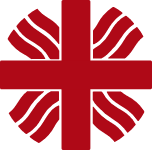 OBLASTNÍ CHARITADVŮR KRÁLOVÉРегіональна благодійність організація Двур Кралове над Лабем допомагає забезпечити: Продовольча допомога - контактна особа пані Сефраньова, тел.: 731 602 077Матеріальна допомога матерям з дітьми - контактна особа пані Йонашова, тел.: 739 685 114, електронна пошта: zdenka.jonasova@charitadk.cz Житло та матеріальна допомога іншим - контактна особа пані Уверичова, тел.: 603 575 441, електронна пошта: ubytovaniukrajina@charitadk.czпункт видачі: Ербенова 2355, Двур Кралове над Лабем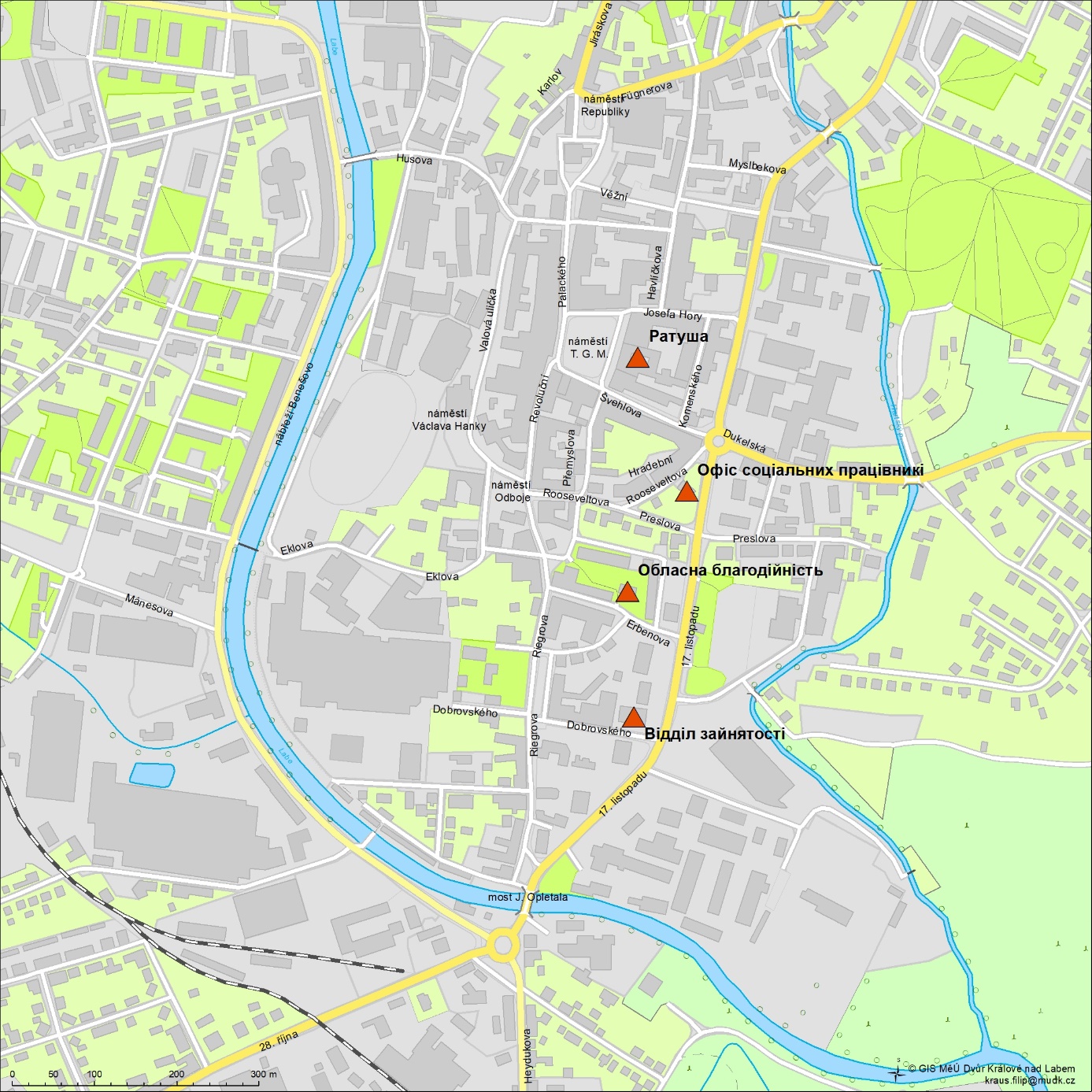 